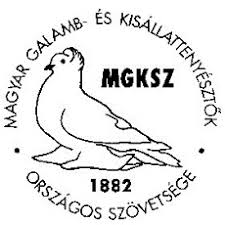 Meghívó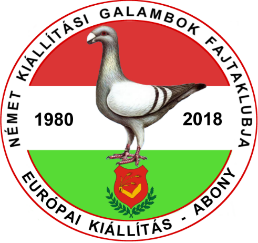 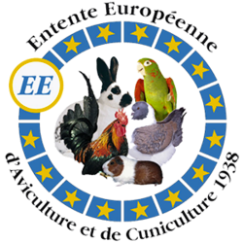 Német Kiállítási Galambok Európa Kiállítása 2018. 01. 27-28. Helyszín: Abony, Városi Sportcsarnok, Kossuth tér 18. 
Kedves Tenyésztő Barát!Szeretettel meghívjuk a német kiállítási galambokat tenyésztők Európa Kiállítására.Nagy megtiszteltetés a magyar Díszposta Fajtaklubnak, hogy első alkalommal rendezheti meg ezt a kiállítást. Köszönet ezért az Európa Szövetségnek és a Magyar Galamb- és Kisállattenyésztők Országos Szövetségének. Minden kiállítónak megtiszteltetés és egyben nagy kihívás, elkötelezettség ez.A kiállítás fő szervezője Petrezselyem Sándor a Díszposta Fajtaklub elnöke és tagsága.A kiállítás fővédnöke: Rohringer István az Európa Szövetség alelnöke.Levelezési cím: Petrezselyem Sándor 2740 Abony, Bethlen G. u. 6/A.Mobil sz: + 36-30-9789-248,   E-mail: petrezselyem.sandor49@gmail.comNevezési feltételek:Nevezési határidő: 2017. 12. 23. /november hó végéig előnevezést  kérünk regisztráció végett/.A nevezési díjak befizetése a galambok beszállításakor, illetve átvételekor történik.          nevezési díj galambonként    1.200 Ft        regisztráció                  1.000 Ft        katalógus                   1.300 FtÁllatorvosi előírás: minden kiállító köteles 2 példány orvosi engedélyt hozni a kiállításra, mely tartalmazza a kiállított galambok oltásának dátumát, illetve Paramyxo vírus elleni vakcina megnevezését.
A galambok beszállítása:  2018. 01. 25-én    16 - 20 óráigBírálati eligazítás:        2018. 01. 26-án    7.30 - 8.30 óráigBírálat:                      2018. 01. 26-án     8.30 – 15 óráigTenyésztői bankett: 2018. 01. 27-én  Lila Akác vendéglő és panzió / Szolnoki u. 74/.Szállás lehetőség ebben a panzióban, illetve 10 km körzeten belül van, aki erre igényt tart a már fentebb leírt e-mail címen jelezze.A kiállítás zárása:   2018. 01. 28-án  13 óra.Általános tudnivalók:Nevezni csak nevezési íveken, szigorúan a megadott színek betartásával lehetséges.Beszállításkor a gyűrűszámot a megadott íven ki kell tölteni!A kiállítás fő bírálója: Hans-Joachim Schille professzor Dr. Németországból.Állatok értékesítése 500 m körzeten belül TILOS! A kiállított galambok értékesítését nem vállaljuk.A kiállításon az alábbi tenyésztői címet lehet elérni: Európa mester /EM/ cím    Nevezni a nevezési lapon lehet.Feltételek: 4 db galamb vegyes ivarú egy színváltozat /pld: kék szalagos 4 db/ Az EM cím csak abban a színosztályban adható ki, amelyben 20 egyedet állítottak ki és a versenyző kollekciók minimális pontszáma a 376-ot elérte.Európa Champion /EC/ cím: egyedi ketrecekben bemutatott fajtából 20 egyed nevezése esetén 1 EC, 40 egyed esetén 1 +1 EC mindkét ivarból kiadásra kerül.Az EM és EC kitüntetettek speciális oklevelet, valamint tárgyjutalmat kapnak. Ezen kívül a rendező ország különdíjakat is kiad erre az alkalomra.Természetesen más kiállító országoktól is fogadunk felajánlott díjakat.A rendezőség várja nemcsak a jelenlegi, hanem a korábbi tenyésztőket, a szép számú nevezéseket, mindenkit, hogy egy emlékezetes kiállítást tudjunk rendezni.Január 27-én programokkal is kedveskedünk a látogatóknak. Addig is jó egészséget, jó tenyésztést kíván:                            Petrezselyem Sándor a Díszposta Fajtaklub elnöke, vezetősége, tagsága 